						Rentrée 2021 / 2022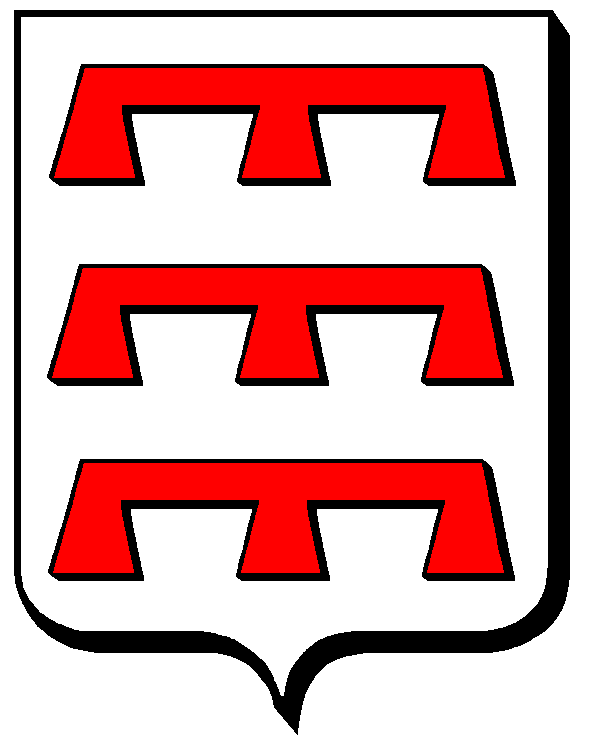 □ Ecole Maternelle 1ère inscription	              □ dérogation                   Nom de l’enfant : ……………………………………………………………………………………...Prénom : …………………………………………………………………………………..Né(e) le : ……. /……. /…….		à : …………………………………………….…….Nom et prénom du responsable légal 1 : …………………………………………………………Adresse : ………………………………………………………………………………………………..Téléphone : ……………………… mail …………………………….…………………………………Nom et prénom du responsable légal 2 : ……………………………………………………….Adresse : ………………………………………………………………………………………………...Téléphone : ……………………… mail …………………………….…………………………………Ecole et classe fréquentée l’année scolaire précédente (si nouvel emménagement sur la commune) :…………………………………………………………………Fait à Valleroy, le ……. /……. /2021SignatureDocuments à fournir en mairie : Un justificatif de domicile ou une dérogation de la commune d’origine (à demander en mairie)Le livret de famille L’inscription définitive aura lieu sur rendez-vous, à l’école maternelle, les : Lundi 19 avrilLundi 10 maiLundi 17 mai Une permanence téléphonique pour la prise de rendez-vous sera mise en place tous les lundis à partir du 22 mars au 03. 82. 46. 60. 97Documents à fournir à l’école, lors de votre RDV :		Le carnet de santé ou un certificat médical attestant que les vaccinations obligatoires sont à jour La dérogation si vous ne résidez pas à Valleroy 					Le certificat de radiation rédigé par l'école précédente, en cas de changement d’école	                                                                                            Directrice de l’école Maternelle : Mme GOULZARALY 	                                                                                                                          Mail.    ce.0541862@ac-nancy-metz.fr